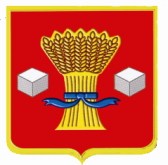 АдминистрацияСветлоярского муниципального района Волгоградской областиПОСТАНОВЛЕНИЕот 25.01.2019                     № 75В соответствии с приказом комитета экономической политики и развития Волгоградской области от 25.10.2017 № 66н «Об утверждении Регламента администрирования проектов», руководствуясь Уставом Светлоярского муниципального района,п о с т а н о в л я ю: Включить в состав рабочей группы по реализации проекта «Поддержка местных инициатив населения Волгоградской области» сотрудников администрации Светлоярского муниципального района Волгоградской области:	- Бутенко Елену Ивановну – уполномоченного главы администрации Светлоярского муниципального района по ТОС; 	- Подхватилину Ольгу Ивановну – начальника отдела бюджетно-финансовой политики администрации Светлоярского муниципального района.2. Отделу по муниципальной службе, общим и кадровым вопросам (Иванова Н.В.) администрации Светлоярского муниципального района разместить настоящее постановление на официальном сайте Светлоярского муниципального района Волгоградской области.3. Настоящее постановление вступает в силу со дня его подписания.4. Контроль  над   исполнением   настоящего   постановления   возложить на заместителя главы Светлоярского муниципального района Думбраву М.Н.Глава  муниципального района                                                         Т.В. РаспутинаПодхватилина О.И. 	